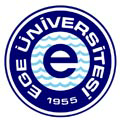 	2023 YILI HAZİRAN AYI AKŞAM VEGAN YEMEK LİSTESİ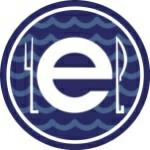 *Yukarıda belirtilen 1 öğünlük toplam kalori değerlerine, 50 gr ekmeğin değeri olan 160 kalori ilave edilmiştir. * 1 öğünün ortalama kalori değeri 1446 kcal‘dir.PAZARTESİ(MONDAY)SALI(TUESDAY)ÇARŞAMBA(WEDNESDAY)PERŞEMBE(THURSDAY)CUMA(FRIDAY)CUMARTESİ(SATURDAY)PAZAR(SUNDAY)01TOYGA ÇORBASIZ.Y. BEZELYEBULGUR PİLAVIMEYVECAL: 1500 kcal02MERCİMEK ÇORBASIPATATES KÖFTECEV. ERİŞTETAHİN HELVACAL: 1304 kcal03ŞAFAK ÇORBASIGAR.YEŞİL MER. KÖFTEZEYT. MEVSİM SALATAMEYVECAL: 1339 kcal04DOMATES ÇORBAPATATES OTURTMAERİŞTEİRMİK HELVASICAL: 1443 kcal05EZOGELİN ÇORBASISEBZE GÜVEÇFES. SOSLU MAKARNAKARIŞIK TURŞUCAL:1370 kcal06KÖYLÜ ÇORBASIKABAK KÖFTEBULGUR PİLAVIÇOBAN SALATACAL: 1450 kcal07KURU FASULYEŞEH. PİRİNÇ PİLAVIKARIŞIK TURŞUİRMİK HELVASICAL: 1420 kcal08BUĞDAY ÇORBASIZ.Y. MEVSİM TÜRLÜMÜCEDDERE PİLAVIHAVUÇ TOPUCAL: 1340 kcal09ŞEHRİYE ÇORBASIPÜR. SEBZE SOTECEV. ERİŞTEMEYVECAL: 1500 kcal10DOMATES ÇORBAZ.Y. ISPANAKPATATESLİ BÖREKKAKAO TOPUCAL: 1596 kcal11TOYGA ÇORBAGAR. KABAK MÜCVERMELEK PİLAVIMEYVECAL: 1341 kcal12MERCİMEK ÇORBAFIR. SEBZE SOTEŞEH. BULGUR PİLAVIMEYVECAL: 1639 kcal13ŞAFAK ÇORBASIFALAFELCEV. ERİŞTEİRMİK HELVASICAL: 1374 kcal14DOMATES ÇORBASIFIR. MELANZENESOSLU MAKARNAKAŞIK SALATACAL: 1640 kcal15Z.Y NOHUTŞEH. PİRİNÇ PİLAVIMEVSİM SALATAUN HELVASICAL: 1642 kcal16ŞEHRİYE ÇORBASIZ.Y ISPANAKKALEM BÖREĞİHAVUÇ TOPUCAL: 1339 kcal17DOMATES ÇORBASISEBZE SOTEPATATES KIZARTMASIHURMA TOPUCAL:1304 kcal18Z.Y. YEŞİL MERCİMEKPAT. BÖREKÇOBAN SALATATAHİN HELVACAL: 1596 kcal19DOMATES ÇORBASEBZE GRATENSOSLU MAKARNAKOMPOSTO                          CAL: 1458 kcal20ANADOLU ÇORBASIZ.Y BROKOLİŞEH. PİRİNÇ PİLAVIMEYVECAL:1462 kcal21EZOGELİN ÇORBASIZ.Y. BEZELYEPAT. BÖREKHURMA TOPU                          CAL: 1458 kcal22ALACA ÇORBAFELLAH KÖFTECEV. ERİŞTEMEYVECAL: 1304 kcal23SEBZE ÇORBASIGAR. PATATES KÖFTEMÜCEDDERE PİLAVIMEYVECAL: 1401 kcal24DOMATES ÇORBASIFALAFELBÖRÜLCE SALATASIUN HELVASICAL: 1377 kcal25BUĞDAY ÇORBASIPÜR. SEBZE SOTEBULGUR PİLAVIMEYVECAL: 1401 kcal26KURU FASULYEPİRİNÇ PİLAVIACILI EZMEKORNİŞON TURŞUCAL: 1560 kcal27RESMİ TATİL28RESMİ TATİL29RESMİ TATİL30RESMİ TATİL